 Friday 21st January 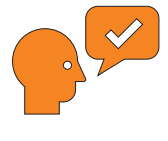 Facts